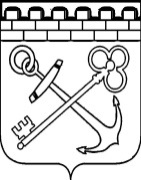 УПРАВЛЕНИЕ ЛЕНИНГРАДСКОЙ ОБЛАСТИ ПО ТРАНСПОРТУПРИКАЗОб утверждении правил обработки персональных данных в управлении
Ленинградской области по транспортуВ соответствии с постановлением Правительства Российской Федерации от 15 сентября 2008 года N 687 «Об утверждении Положения об особенностях обработки персональных данных, осуществляемой без использования средств автоматизации», постановлением Правительства Российской Федерации от 21 марта 2012 года N 211 «Об утверждении перечня мер, направленных на обеспечение выполнения обязанностей, предусмотренных Федеральным законом «О персональных данных» и принятыми в соответствии с ним нормативными правовыми актами, операторами, являющимися государственными или муниципальными органами», постановлением Правительства Ленинградской области от 11 сентября 2015 года N 358 «Об утверждении типовых организационно-распорядительных документов операторов персональных данных» приказываю:1. Утвердить организационно-распорядительные документы оператора персональных данных – управления Ленинградской области по транспорту:1.1. правила обработки персональных данных в управлении Ленинградской области по транспорту согласно приложению 1 к настоящему приказу;1.2. правила рассмотрения запросов субъектов персональных данных или их представителей в управлении Ленинградской области по транспорту согласно приложению 2 к настоящему приказу;1.3. правила осуществления внутреннего контроля соответствия обработки персональных данных требованиям к защите персональных данных, установленным Федеральным законом от 27 июля 2006 года N 152-ФЗ «О персональных данных», принятыми в соответствии с ним нормативными правовыми актами и локальными актами управления Ленинградской области по транспорту согласно приложению 3 к настоящему приказу;1.4. правила работы с обезличенными данными в случае обезличивания персональных данных в управлении Ленинградской области по транспорту согласно приложению 4 к настоящему приказу;1.5. перечень информационных систем персональных данных управления Ленинградской области по транспорту согласно приложению 5 к настоящему приказу;1.6. перечень персональных данных, обрабатываемых в управлении Ленинградской области по транспорту в связи с реализацией служебных или трудовых отношений, а также оказанием государственных услуг и осуществлением государственных функций согласно приложению 6 к настоящему приказу;1.7. перечень должностей государственных гражданских служащих управления Ленинградской области по транспорту, ответственных за проведение мероприятий по обезличиванию обрабатываемых персональных данных согласно приложению 7 к настоящему приказу;1.8. перечень должностей государственных гражданских служащих управления Ленинградской области по транспорту, замещение которых предусматривает осуществление обработки персональных данных либо осуществление доступа к персональным данным согласно приложению 8 к настоящему приказу;1.9. требования к содержанию должностного регламента ответственного за организацию обработки персональных данных согласно приложению 9 к настоящему приказу;1.10. обязательство служащего управления Ленинградской области по транспорту, непосредственно осуществляющего обработку персональных данных, прекратить обработку персональных данных, ставших известными ему в связи с исполнением должностных обязанностей, в случае расторжения с ним служебного контракта (трудового договора) согласно приложению 10 к настоящему приказу;1.11. форму согласия на обработку персональных данных субъектов персональных данных, а также разъяснения субъекту персональных данных юридических последствий отказа предоставить свои персональные данные согласно приложению 11 к настоящему приказу;1.12. порядок доступа государственных гражданских служащих управления Ленинградской области по транспорту в помещения, в которых ведется обработка персональных данных согласно приложению 12 к настоящему приказу;1.13. план правовых, организационных и технических мер по обеспечению безопасности персональных данных в управлении Ленинградской области по транспорту (приложение 13 к настоящему приказу);1.14. порядок проведения проверок соответствия обработки персональных данных установленным требованиям в управлении Ленинградской области по транспорту согласно приложению 14 к настоящему приказу;1.15. типовую форму журнала учета посетителей, содержащего персональные данные, необходимые для однократного пропуска субъекта персональных данных на территорию оператора или в иных аналогичных целях согласно приложению  15 к настоящему приказу.2. Назначить ответственным за организацию обработки персональных данных начальника отдела организационно-правового сектора.3. Контроль за исполнением настоящего приказа оставляю за собой.Начальник управления                                                                             П.М. ПостоваловПриложение №1к приказу управления Ленинградской области по транспорту«___» ___________ 2020 год  № _____Правила обработки персональных данных в управлении Ленинградской области по транспорту1. Обработка персональных данных должна осуществляться на законной и справедливой основе.2. Обработка персональных данных должна ограничиваться достижением конкретных, заранее определенных и законных целей. Не допускается обработка персональных данных, несовместимая с целями сбора персональных данных.3. Не допускается объединение баз данных, содержащих персональные данные, обработка которых осуществляется в целях, несовместимых между собой.4. Обработке подлежат только персональные данные, которые отвечают целям их обработки.5. Содержание и объем обрабатываемых персональных данных должны соответствовать заявленным целям обработки. Обрабатываемые персональные данные не должны быть избыточными по отношению к заявленным целям их обработки.6. При обработке персональных данных должны быть обеспечены точность персональных данных, их достаточность, а в необходимых случаях и актуальность по отношению к целям обработки персональных данных.7. Хранение персональных данных должно осуществляться в форме, позволяющей определить субъекта персональных данных, не дольше, чем этого требуют цели обработки персональных данных, если срок хранения персональных данных не установлен федеральным законом, договором, стороной которого, выгодоприобретателем или поручителем по которому является субъект персональных данных. Обрабатываемые персональные данные подлежат уничтожению либо обезличиванию по достижении целей обработки или в случае утраты необходимости в достижении этих целей, если иное не предусмотрено федеральным законом.8. Мерами, направленными на выявление и предотвращение нарушений законодательства Российской Федерации в сфере персональных данных, являются:1) назначение ответственного за организацию обработки персональных данных;2) издание документов, определяющих политику в отношении обработки персональных данных, локальных актов по вопросам обработки персональных данных;3) применение правовых, организационных и технических мер по обеспечению безопасности персональных данных в соответствии со статьей 19 Федерального закона от 27 июля 2006 года N 152-ФЗ «О персональных данных» (далее – ФЗ «О персональных данных»);4) осуществление внутреннего контроля и (или) аудита соответствия обработки персональных данных ФЗ «О персональных данных» и принятым в соответствии с ним нормативным правовым актам, требованиям к защите персональных данных, политике управления Ленинградской области по транспорту (далее – Управление) в отношении обработки персональных данных, локальным актам Управления;5) оценка вреда, который может быть причинен субъектам персональных данных в случае нарушения ФЗ «О персональных данных», соотношение указанного вреда и принимаемых мер, направленных на обеспечение выполнения обязанностей, предусмотренных ФЗ «О персональных данных»;6) выполнение мероприятий по удалению или уточнению неполных или неточных данных;7) ознакомление государственных гражданских служащих, непосредственно осуществляющих обработку персональных данных, с положениями законодательства Российской Федерации о персональных данных, в том числе требованиями к защите персональных данных, документами, определяющими политику Управления в отношении обработки персональных данных, локальными актами по вопросам обработки персональных данных и(или) обучение указанных государственных гражданских служащих.9. Обеспечение безопасности персональных данных достигается:1) определением угроз безопасности персональных данных;2) применением организационных и (или) технических мер по обеспечению безопасности персональных данных при их обработке в информационных системах персональных данных, необходимых для выполнения требований к защите персональных данных, исполнение которых обеспечивает установленные Правительством Российской Федерации уровни защищенности персональных данных, а также при обработке персональных данных без использования средств автоматизации;3) применением прошедших в установленном порядке процедуру оценки соответствия средств защиты информации;4) оценкой эффективности принимаемых мер по обеспечению безопасности персональных данных до ввода в эксплуатацию информационной системы персональных данных;5) учетом машинных носителей персональных данных;6) обнаружением фактов несанкционированного доступа к персональным данным и принятием мер;7) восстановлением персональных данных, модифицированных или уничтоженных вследствие несанкционированного доступа к ним;8) установлением правил доступа к персональным данным, обрабатываемым в информационной системе персональных данных, обеспечением регистрации и учета всех действий, совершаемых с персональными данными в информационной системе персональных данных, а также правил доступа к персональным данным при их обработке без использования средств автоматизации;9) контролем за принимаемыми мерами по обеспечению безопасности персональных данных и уровня защищенности информационных систем персональных данных, а также безопасности персональных данных, обрабатываемых без использования средств автоматизации.10. Цели обработки персональных данных в Управлении определяются с учетом полномочий и функций Управления.К персональным данным, обрабатываемым в указанных целях, относятся: фамилия, имя, отчество, пол, гражданство и т.д.Обработка персональных данных в соответствии с указанными целями осуществляется в отношении субъектов персональных данных, являющихся сотрудниками оператора, и (или) субъектов персональных данных, не являющихся сотрудниками оператора.11. В случае выявления неправомерной обработки персональных данных при обращении субъекта персональных данных или его представителя либо по запросу субъекта персональных данных или его представителя, либо уполномоченного органа по защите прав субъектов персональных данных неправомерно обрабатываемые персональные данные, относящиеся к этому субъекту персональных данных, блокируются с момента такого обращения или получения указанного запроса на период проверки. В случае выявления неточных персональных данных при обращении субъекта персональных данных или его представителя либо по их запросу или по запросу уполномоченного органа по защите прав субъектов персональных данных персональные данные, относящиеся к этому субъекту персональных данных, блокируются с момента такого обращения или получения указанного запроса на период проверки, если блокирование персональных данных не нарушает права и законные интересы субъекта персональных данных или третьих лиц.12. В случае подтверждения факта неточности персональных данных Управление на основании сведений, представленных субъектом персональных данных или его представителем либо уполномоченным органом по защите прав субъектов персональных данных, или иных необходимых документов уточняет персональные данные в течение семи рабочих дней со дня представления таких сведений и снимает блокирование персональных данных.13. В случае выявления неправомерной обработки персональных данных в срок, не превышающий трех рабочих дней с даты выявления, неправомерная обработка персональных данных прекращается. В случае если обеспечить правомерность обработки персональных данных невозможно, в срок, не превышающий 10 рабочих дней с даты выявления неправомерной обработки персональных данных, такие персональные данные уничтожаются. Об устранении допущенных нарушений или об уничтожении персональных данных Управление уведомляет субъекта персональных данных или его представителя, а в случае, если обращение субъекта персональных данных или его представителя либо запрос уполномоченного органа по защите прав субъектов персональных данных были направлены уполномоченным органом по защите прав субъектов персональных данных, также указанный орган.14. В случае достижения цели обработки персональных данных обработка персональных данных прекращается и осуществляется их уничтожение в срок, не превышающий 30 дней с даты достижения цели обработки, если иное не предусмотрено договором, стороной которого, выгодоприобретателем или поручителем по которому является субъект персональных данных, иным соглашением между Управлением и субъектом персональных данных либо если Управление не вправе осуществлять обработку персональных данных без согласия субъекта персональных данных на основаниях, предусмотренных ФЗ «О персональных данных» или другими федеральными законами.15. В случае отзыва субъектом персональных данных согласия на обработку его персональных данных обработка персональных данных прекращается и в случае, если сохранение персональных данных более не требуется для целей обработки персональных данных, персональные данные уничтожаются в срок, не превышающий 30 дней с даты поступления указанного отзыва, если иное не предусмотрено договором, стороной которого, выгодоприобретателем или поручителем по которому является субъект персональных данных, иным соглашением между Управлением и субъектом персональных данных либо если Управление не вправе осуществлять обработку персональных данных без согласия субъекта персональных данных на основаниях, предусмотренных ФЗ «О персональных данных» или другими федеральными законами.16. В случае отсутствия возможности уничтожения персональных данных в течение срока, указанного в пунктах 13 - 15 настоящего правила обработки персональных данных в управлении Ленинградской области по транспорту, осуществляется блокирование таких персональных данных и уничтожение в срок не более шести месяцев, если иной срок не установлен федеральными законами.Приложение №2к приказу управления Ленинградской области по транспорту«___» ___________ 2020 год  № _____Правила рассмотрения запросов субъектов персональных данных или их представителей в управлении Ленинградской области по транспорту1. Субъект персональных данных имеет право на получение информации, касающейся обработки его персональных данных, в том числе содержащей:1) подтверждение факта обработки персональных данных;2) правовые основания и цели обработки персональных данных;3) цели и применяемые способы обработки персональных данных;4) наименование и место нахождения управления Ленинградской области по транспорту (далее – Управление), сведения о лицах (за исключением государственных гражданских служащих Управления, которые имеют доступ к персональным данным или которым могут быть раскрыты персональные данные на основании договора с Управлением или на основании федерального закона);5) обрабатываемые персональные данные, относящиеся к соответствующему субъекту персональных данных, источник их получения, если иной порядок представления таких данных не предусмотрен федеральным законом;6) сроки обработки персональных данных, в том числе сроки их хранения;7) порядок осуществления субъектом персональных данных прав, предусмотренных федеральным законом;8) информацию об осуществленной или о предполагаемой трансграничной передаче персональных данных;9) наименование или фамилию, имя, отчество и адрес лица, осуществляющего обработку персональных данных по поручению Управления, если обработка поручена или будет поручена такому лицу;10) иные сведения, предусмотренные Федеральным законом от 27 июля 2006 года N 152-ФЗ «О персональных данных» (далее – ФЗ «О персональных данных») или другими федеральными законами.2. Субъект персональных данных вправе требовать от Управления уточнения его персональных данных, их блокирования или уничтожения в случае, если персональные данные являются неполными, устаревшими, неточными, незаконно полученными или не являются необходимыми для заявленной цели обработки, а также принимать предусмотренные законом меры по защите своих прав.3. Сведения предоставляются субъекту персональных данных Управлением в доступной форме без содержания персональных данных, относящихся к другим субъектам персональных данных, за исключением случаев, если имеются законные основания для раскрытия таких персональных данных.4. Сведения предоставляются субъекту персональных данных или его представителю Управлением при обращении либо при получении запроса субъекта персональных данных или его представителя.Запрос должен содержать номер основного документа, удостоверяющего личность субъекта персональных данных или его представителя, сведения о дате выдачи указанного документа и выдавшем его органе, сведения, подтверждающие участие субъекта персональных данных в отношениях с Управлением (номер договора, дата заключения договора, условное словесное обозначение и (или) иные сведения), либо сведения, иным образом подтверждающие факт обработки персональных данных Управлением, подпись субъекта персональных данных или его представителя. Запрос может быть направлен в форме электронного документа и подписан электронной подписью в соответствии с законодательством Российской Федерации.5. В случае если обрабатываемые персональные данные были предоставлены для ознакомления субъекту персональных данных по его запросу, субъект персональных данных вправе обратиться повторно в Управление или направить повторный запрос в целях ознакомления с такими персональными данными не ранее чем через 30 дней после первоначального обращения или направления первоначального запроса, если более короткий срок не установлен ФЗ «О персональных данных», принятым в соответствии с ним нормативным правовым актом или договором, стороной которого либо выгодоприобретателем или поручителем по которому является субъект персональных данных.6. Субъект персональных данных вправе обратиться повторно в Управление или направить повторный запрос в целях ознакомления с обрабатываемыми персональными данными до истечения срока, указанного в пункте 5 настоящих правил рассмотрения запросов субъектов персональных данных или их представителей в управлении Ленинградской области по транспорту (далее – Правил), в случае, если такие сведения и (или) обрабатываемые персональные данные не были предоставлены ему для ознакомления в полном объеме по результатам рассмотрения первоначального обращения. Повторный запрос наряду со сведениями, указанными в пункте 4 Правил, должен содержать обоснование направления повторного запроса.7. Управление вправе отказать субъекту персональных данных в выполнении повторного запроса, не соответствующего условиям, предусмотренным пунктами 5 и 6 Правил. Такой отказ должен быть мотивированным. Обязанность представления доказательств обоснованности отказа в выполнении повторного запроса возлагается на Управление.Приложение №3к приказу управления Ленинградской области по транспорту«___» ___________ 2020 год  № _____Правила осуществления внутреннего контроля соответствия обработки персональных данных требованиям к защите персональных данных, установленным Федеральным законом от 27 июля 2006 года N 152-ФЗ «О персональных данных», принятыми в соответствии с ним нормативными правовыми актами и локальными актами управления Ленинградской области по транспорту1. В целях осуществления внутреннего контроля соответствия обработки персональных данных установленным требованиям в управление Ленинградской области по транспорту (далее - Управление) организуется проведение периодических проверок условий обработки персональных данных.2. Проверки осуществляются должностным лицом, ответственным за организацию обработки персональных данных в Управлении, либо комиссией, образуемой распоряжением начальника Управления.3. В проведении проверки не может участвовать должностное лицо, прямо или косвенно заинтересованное в ее результатах.4. Проверки соответствия обработки персональных данных установленным требованиям проводятся на основании утвержденного ежегодного плана осуществления внутреннего контроля соответствия обработки персональных данных установленным требованиям или на основании поступившего в Управление письменного заявления о нарушениях правил обработки персональных данных (внеплановые проверки). Проведение внеплановой проверки организуется в течение трех рабочих дней с момента поступления соответствующего заявления.5. При проведении проверки соответствия обработки персональных данных установленным требованиям должны быть полностью, объективно и всесторонне определены:1) порядок и условия применения организационных и технических мер по обеспечению безопасности персональных данных при их обработке, необходимых для выполнения требований к защите персональных данных, исполнение которых обеспечивает установленные уровни защищенности персональных данных;2) порядок и условия применения средств защиты информации;3) эффективность принимаемых мер по обеспечению безопасности персональных данных до ввода в эксплуатацию информационной системы персональных данных;4) состояние учета машинных носителей персональных данных;5) соблюдение правил доступа к персональным данным;6) наличие (отсутствие) фактов несанкционированного доступа к персональным данным и принятие необходимых мер;7) мероприятия по восстановлению персональных данных, модифицированных или уничтоженных вследствие несанкционированного доступа к ним;8) мероприятия по обеспечению целостности персональных данных.6. Должностное лицо, ответственное за организацию обработки персональных данных (комиссия), имеет право:1) запрашивать у должностных лиц Управления информацию, необходимую для исполнения своих обязанностей;2) требовать от уполномоченных на обработку персональных данных должностных лиц уточнения, блокирования или уничтожения недостоверных или полученных незаконным путем персональных данных;3) принимать меры по приостановлению или прекращению обработки персональных данных, осуществляемой с нарушением требований законодательства Российской Федерации;4) представлять начальнику Управления предложения о совершенствовании правового, технического и организационного регулирования обеспечения безопасности персональных данных при их обработке;5) представлять начальнику Управления предложения о привлечении к дисциплинарной ответственности лиц, виновных в нарушении законодательства Российской Федерации в части обработки персональных данных.7. В отношении персональных данных, ставших известными ответственному за организацию обработки персональных данных (комиссии) в ходе проведения мероприятий внутреннего контроля, должна обеспечиваться конфиденциальность персональных данных.8. Проверка должна быть завершена не позднее чем через десять дней со дня принятия решения о ее проведении. О результатах проведенной проверки и мерах, необходимых для устранения выявленных нарушений, начальнику Управления докладывает должностное лицо, ответственное за организацию обработки персональных данных, либо председатель комиссии в форме письменного заключения.Приложение №4к приказу управления Ленинградской области по транспорту«___» ___________ 2020 год  № _____Правила работы с обезличенными данными в случае обезличивания персональных данных в управлении Ленинградской области по транспорту1. Обезличивание персональных данных - действия, в результате которых невозможно определить принадлежность персональных данных конкретному субъекту персональных данных.2. Методы обезличивания при условии дальнейшей обработки персональных данных:1) метод введения идентификаторов - замена части значений персональных данных (далее - сведения) идентификаторами с созданием таблицы (справочника) соответствия идентификаторов исходным данным;2) метод изменения состава или семантики персональных данных путем замены результатами статистической обработки, обобщения или удаления части сведений (понижение точности некоторых сведений). Например, данные о месте жительства могут включать страну, индекс, город, улицу, номер дома и квартиры, а может быть указан только город;3) метод декомпозиции - деление сведений на части с последующим раздельным хранением и обработкой в разных информационных системах;4) метод перемешивания (перестановка отдельных записей, а также групп записей в массиве персональных данных).3. Решение о необходимости обезличивания персональных данных принимает начальник Управления.4. Руководители структурных подразделений, в которых осуществляется обработка персональных данных, подготавливают предложения по обезличиванию персональных данных, обоснование такой необходимости и способ обезличивания.5. Должностные лица, осуществляющие непосредственное обезличивание выбранным способом в управлении Ленинградской области по транспорту (далее – Управление), назначаются правовым актом Управления.6. Обезличенные персональные данные не подлежат разглашению и нарушению их конфиденциальности.7. Обезличенные персональные данные могут обрабатываться с использованием и без использования средств автоматизации.8. При обработке обезличенных персональных данных с использованием средств автоматизации необходимо соблюдение:1) парольной политики, регламентирующей требования к сложности и частоте изменения паролей, к действиям пользователей при работе с паролями;2) антивирусной политики, устанавливающей требования к пользователям и администраторам по настройке и использованию средств антивирусной защиты;3) правил работы со съемными носителями (если они используются);4) правил резервного копирования;5) правил доступа в помещения, где расположены элементы информационных систем.9. При обработке обезличенных персональных данных без использования средств автоматизации необходимо соблюдение:1) правил хранения бумажных носителей;2) правил доступа к бумажным носителям и в помещения, где они хранятся.Приложение №5к приказу управления Ленинградской области по транспорту«___» ___________ 2019 год  № _____Перечень информационных систем персональных данных управления Ленинградской области по транспорту                                                                                                    Приложение №6к приказу управления Ленинградской области по транспорту	«___» ___________ 2020 год  № _____Перечень персональных данных, обрабатываемых в управлении Ленинградской области по транспорту в связи с реализацией служебных или трудовых отношений, а также оказанием государственных услуг и осуществлением государственных функцийПриложение №8к приказу управления Ленинградской области по транспорту	«___» ___________ 2020 год  № _____Перечень должностей государственных гражданских служащих управления Ленинградской области по транспорту, замещение которых предусматривает осуществление обработки персональных данных либо осуществление доступа к персональным данным                                                                                                     Приложение №9к приказу управления Ленинградской области по транспорту	«___» ___________ 2020 год  № _____Требования к содержанию должностного регламента ответственного за организацию обработки персональных данных1. Квалификационные требования1.1. Знания:законодательства Российской Федерации в области персональных данных и иных нормативных правовых актов Российской Федерации и Ленинградской области по вопросам обработки и защиты персональных данных;законодательства Российской Федерации об информации, информационных технологиях и о защите информации.2. Должностные обязанности2.1. В соответствии с распоряжением (правовым актом) управления Ленинградской области по транспорту (далее - Управление) исполнять обязанности ответственного за обработку персональных данных:2.1.1. Разрабатывать проекты локальных (правовых) актов Управления по вопросам обработки персональных данных, а также локальных актов, устанавливающих процедуры, направленные на предотвращение и выявление нарушений законодательства Российской Федерации, устранение последствий таких нарушений.2.1.2. При эксплуатации информационных систем персональных данных в случае, если Управление является оператором таких информационных систем, разрабатывать и представлять на рассмотрение начальнику Управления:об установлении уровня защищенности персональных данных при их обработке;об организационных и технических мерах по обеспечению безопасности персональных данных в соответствии с установленными Правительством Российской Федерации требованиями к защите персональных данных, рекомендациями уполномоченных федеральных органов, уполномоченных органов исполнительной власти Ленинградской области;о методах обезличивания персональных данных в соответствии с требованиями и методами, установленными уполномоченным органом по защите прав субъектов персональных данных;о совершенствовании правового, технического и организационного регулирования обеспечения безопасности персональных данных при их обработке.2.1.3. При обработке персональных данных, осуществляемой Управлением без использования средств автоматизации, разрабатывать и представлять на рассмотрение начальнику Управления предложения о выполнении требований, установленных постановлением Правительства Российской Федерации от 15 сентября 2008 года N 687 "Об особенностях обработки персональных данных, осуществляемой без использования средств автоматизации".2.1.4. Организовывать обезличивание персональных данных в Управлении в случаях, установленных нормативными правовыми актами Российской Федерации.2.1.5. Доводить до сведения государственных гражданских служащих Управления, непосредственно осуществляющих обработку персональных данных, положения законодательства Российской Федерации о персональных данных (в том числе о требованиях к защите персональных данных), локальных актов Управления и(или) организовывать обучение указанных государственных гражданских служащих.2.1.6. Уведомлять уполномоченный орган по защите прав субъектов персональных данных о намерении Управления осуществлять обработку персональных данных, изменении сведений, указанных в уведомлении, или о прекращении обработки персональных данных.2.1.7. Организовывать прием и обработку обращений и запросов субъектов персональных данных или их представителей и(или) осуществлять контроль за приемом и обработкой таких обращений и запросов.2.1.8. В целях осуществления внутреннего контроля соответствия обработки персональных данных установленным требованиям организовывать проведение периодических проверок условий обработки персональных данных в Управлении, в том числе:разрабатывать и представлять на рассмотрение начальнику Управления план проверок условий обработки персональных данных;докладывать начальнику Управления о результатах проведенной проверки и мерах, необходимых для устранения выявленных нарушений.3. Ответственность3.1. За ненадлежащее исполнение или неисполнение возложенных обязанностей, связанных с выполнением требований законодательства о персональных данных, ответственный за организацию обработки персональных данных несет предусмотренную законодательством Российской Федерации ответственность.4. Показатели эффективности и результативности профессиональной служебной деятельности4.1. Показателями эффективности и результативности деятельности ответственного за обработку персональных данных являются в том числе:4.1.1. Отсутствие фактов нарушения законодательства Российской Федерации о персональных данных при исполнении обязанностей ответственного за организацию обработки персональных данных в Управления.4.1.2. Достаточность и своевременность разработки предложений о мероприятиях, направленных на обеспечение выполнения Управление обязанностей оператора, предусмотренных законодательством Российской Федерации о персональных данных.4.1.3. Полнота подготовки доклада начальнику Управления о результатах проведенных проверок условий обработки персональных данных и мерах, необходимых для устранения выявленных нарушений.Приложение №10к приказу управления Ленинградской области      по транспорту	«___» ___________ 2020 год  № _____Обязательствослужащего управления Ленинградской области по транспорту,непосредственно осуществляющего обработку персональных данных,прекратить обработку персональных данных, ставших известнымиему в связи с исполнением должностных обязанностей, в случаерасторжения с ним служебного контракта (трудового договора)Я, __________________________________________________________                    (фамилия, имя, отчество полностью)_____________________________________________________________           (наименование должности и структурного подразделения)_____________________________________________________________обязуюсь прекратить обработку персональных данных, ставших известными мне в связи  с исполнением должностных обязанностей, в случае расторжения со мной служебного контракта (трудового договора).    В  соответствии  со  статьей 7 Федерального закона от 27 июля 2006 года N  152-ФЗ  "О  персональных  данных" я уведомлен(а) о том, что персональные данные  являются  конфиденциальной  информацией,  и обязан(а) не раскрывать третьим лицам и не распространять персональные данные без согласия субъекта персональных   данных,   ставшие  известными  мне  в  связи  с  исполнением должностных обязанностей.    Я  предупрежден(а)  о том, что в случае нарушения данного обязательства буду  привлечен(а)  к  ответственности  в  соответствии с законодательством Российской Федерации."__" ______________ 20__ года_________ ___________________(подпись) (фамилия, инициалы)Приложение №11к приказу управления Ленинградской области по транспорту	«___» ___________ 2020 год  № _____Форма согласия на обработку персональных данных субъектов персональных данных, а также разъяснения субъекту персональных данных юридических последствий отказа предоставить свои персональные данныеСогласиена обработку персональных данныхЯ, ________________________________________________________,          (фамилия, имя, отчество субъекта персональных данных или его представителя)_____________________________________________________________           (вид документа, удостоверяющего личность, серия, номер, когда и кем выдан,__________________________________________________________________  реквизиты доверенности или иного документа, подтверждающего полномочия представителя)настоящим           даю           согласие           на           обработку_______________________________________________________________            (орган исполнительной власти Ленинградской области)моих   персональных   данных   (персональных   данных   представляемого)  иподтверждаю,  что,  давая  такое согласие, я действую своей волей и в своих интересах (в интересах представляемого).Согласие дается мною для:__________________________________________________________________                (цель (цели) обработки персональных данных)Настоящее  согласие  предоставляется  на  осуществление  любых  действий по обработке  моих  персональных  данных (персональных данных представляемого) для   достижения   указанных   целей   в   соответствии   с   требованиями, установленными  Федеральным  законом  от  27  июля  2006  года  N 152-ФЗ «О персональных   данных»  и  принятыми  в  соответствии  с  ним  нормативными правовыми  актами,  и действует со дня его подписания и до достижения целей обработки  персональных  данных,  указанных  в данном согласии, либо до дня отзыва согласия на обработку персональных данных в письменной форме.____________ ______________ _____________________________      (дата)                             (подпись)                              (фамилия, инициалы)Предоставленные     данные    соответствуют    предъявленным    документам, удостоверяющим личность._____  _________   ______________________________________________  (дата)            (подпись)                   (фамилия, инициалы должностного лица, принявшего документ)Приложение №12к приказу управления Ленинградской области по транспорту	«___» ___________ 2020 год  № _____Порядок доступа государственных гражданских служащих управления Ленинградской области по транспорту в помещения, в которых ведется обработка персональных данных1. Персональные данные относятся к категории конфиденциальной информации. Лица, получившие доступ к персональным данным, обязаны не раскрывать третьим лицам и не распространять персональные данные без согласия субъекта персональных данных, если иное не предусмотрено федеральным законом.2. Перечень должностей государственных гражданских служащих управления Ленинградской области по транспорту (далее - Управление), замещение которых предусматривает осуществление обработки персональных данных либо осуществление доступа к персональным данным, утверждается начальником Управления.3. Порядок определяет правила доступа в помещения, где хранятся и обрабатываются персональные данные, в целях исключения несанкционированного доступа к персональным данным, а также обеспечения безопасности персональных данных от уничтожения, изменения, блокирования, копирования, распространения, а также от иных неправомерных действий в отношении персональных данных.4. В помещения, где размещены материальные носители информации, содержащие персональные данные, допускаются только должностные лица Управления, имеющие доступ к персональным данным.5. Должностные лица, имеющие доступ к персональным данным, не должны:оставлять в свое отсутствие незапертым помещение, в котором размещены технические средства, позволяющие осуществлять обработку персональных данных;оставлять в помещении посторонних лиц, не имеющих доступа к персональным данным в данном структурном подразделении, без присмотра.6. Для помещений, в которых хранятся и обрабатываются персональные данные, организуется режим обеспечения безопасности, при котором обеспечивается сохранность носителей информации, содержащей персональные данные, а также исключается возможность неконтролируемого проникновения и пребывания в этих помещениях посторонних лиц. Указанный режим обеспечивается в том числе:оснащением помещения охранной и пожарной сигнализацией;обязательным запиранием помещения на ключ при выходе из него даже в рабочее время;закрытием металлических шкафов и сейфов, где хранятся носители информации, содержащие персональные данные.7. Доступ в помещения, где размещены технические средства, позволяющие осуществлять обработку персональных данных, а также хранятся материальные носители персональных данных, в случае возникновения непредвиденных обстоятельств в нерабочее время осуществляется сотрудником службы безопасности с записью в журнале вскрытия.8. Ответственность за соблюдение настоящего Порядка возлагается на начальников отделов (структурных подразделений) Управления, в которых ведется обработка персональных данных и осуществляется их хранение.9. Внутренний контроль за соблюдением порядка доступа в помещения, в которых ведется обработка персональных данных, осуществляется лицом, ответственным за организацию обработки персональных данных, или комиссией, образуемой начальником Управления.Приложение №13к приказу управления Ленинградской области      по транспорту	«___» ___________ 2020 год  № _____План правовых, организационных и технических мер по обеспечениюбезопасности персональных данных в управлении Ленинградской области по транспортуОтветственный за организацию обработки персональных данных ________________Приложение №14к приказу управления Ленинградской области      по транспорту	«___» ___________ 2020 год  № _____Порядок проведения проверок соответствия обработки персональныхданных установленным требованиям в управленииЛенинградской области по транспортуОтветственный за организациюобработки персональных данных _______________   ___________________________                                                                (подпись)          (фамилия, инициалы)Руководитель                  _______________   ___________________________                                                   (подпись)          (фамилия, инициалы)"__" ______________ 20__ годаПриложение №15к приказу управления Ленинградской области      по транспорту	«___» ___________ 2020 год  № _____ТИПОВАЯ ФОРМАжурнала учета посетителей, содержащего персональные данные,необходимые для однократного пропуска субъекта персональныхданных на территорию оператора или в иных аналогичных целях   Журнал начат "__" ______ 20_ г.    Журнал завершен "__" ______ 20_ г.   ___________ _________ __________   ___________ _________ __________   (должность) (подпись) (фамилия,    (должность) (подпись) (фамилия,                          инициалы)                          инициалы)_________________________________________________________________________________________________от «__»__________2020 года№___N п/пНаименование ИСПДн (ее сегмента)Наименование объекта (полное и сокращенное). Отраслевая принадлежность. Адрес объектаСтруктура ИСПДнНаличие подключений к информационно-телекоммуникационным сетям международного информационного обмена (Интернет)Режим обработки персональных данныхНахождение ИСПДн (ее составных частей) в пределах Российской ФедерацииУровень защищенности ИСПДн1.АИС «Такси»Управление Ленинградской области по транспортуАвтоматизированное рабочее местоПрисутствуетМногопользовательский с равными правами доступаВсе технические средства находятся на территории Российской Федерации22.Система электронного документооборота Ленинградской областиУправление Ленинградской области по транспортуАвтоматизированное рабочее местоПрисутствуетМногопользовательский с равными правами доступаВсе технические средства находятся на территории Российской Федерации2Персональные данные должностных лиц в управлении Ленинградской области по транспорту (далее - Управление):фамилия, имя, отчествоинформация о смене фамилии, имени, отчестваполдата рожденияместо рождениягражданстводокумент, удостоверяющий личность (серия, номер, когда и кем выдан)сведения из записей актов гражданского состоянияместо жительства и дата регистрации по месту жительстваномера контактных телефоновсемейное положениесостав семьисведения о наличии детей, их возрасте, месте учебы (работы)сведения, содержащиеся в служебном контракте, трудовом договореотношение к воинской обязанности, воинское звание, состав рода войск, военный билет, приписное свидетельство, сведения о постановке на воинский учет и прохождении службы в Вооруженных Силахсведения о получении профессионального и дополнительного образования (наименование образовательного учреждения, специальность и квалификация по документу об образовании; документ об образовании, квалификации, наименование документа об образовании, его серия и номер, дата выдачи)сведения об уровне специальных знаний (работа на компьютере, знание иностранного языка)сведения о профессиональной переподготовке, повышении квалификации, стажировкесведения о трудовой деятельности, общем трудовом стаже и стаже государственной гражданской службысведения о замещаемой должностисведения о классных чинах, военных и специальных званияхсведения о состоянии здоровья и его соответствии выполняемой работе, наличии группы инвалидности и степени ограничения способности к трудовой деятельностисведения об отпусках и командировкахсведения о прохождении аттестации и сдаче квалификационного экзаменасведения о документах, связанных с оформлением допуска к сведениям, составляющим государственную или иную охраняемую законом тайну, если исполнение обязанностей по замещаемой должности связано с использованием таких сведенийсведения о награждении (поощрении)материалы служебных проверок, расследованийсведения о взысканияхреквизиты идентификационного номера налогоплательщика (ИНН)реквизиты страхового номера индивидуального лицевого счета в Пенсионном фонде Российской Федерации (СНИЛС)реквизиты полиса обязательного медицинского страхованиясведения о доходах, имуществе и обязательствах имущественного характера государственного гражданского служащего и членов его семьисведения о социальных льготахинформация о доходах, выплатах и удержанияхномера банковских счетовфотоПерсональные данные, обрабатываемые в Управлении в связи с обращениями граждан:фамилия, имя, отчестводокумент, удостоверяющий личность (серия, номер, когда и кем выдан)адрес места жительстваконтактный телефонадрес электронной почтыПерсональные данные, обрабатываемые в Управлении в связи с оказанием государственной услуги по выдаче, переоформлению, выдаче дубликатов разрешений на осуществление деятельности по перевозке пассажиров и багажа легковым такси на территории Ленинградской областифамилия, имя, отчестводата рожденияадрес регистрациидокумент, удостоверяющий личность (серия, номер, когда и кем выдан)Персональные данные, обрабатываемые в Управлении в связи с оказанием государственной услуги по переоформлению, прекращению действия свидетельства об осуществлении регулярных перевозок по межмуниципальному или смежному межрегиональному маршруту регулярных перевозок на территории Ленинградской областифамилия, имя, отчестводокумент, удостоверяющий личность (серия, номер, когда и кем выдан)телефонадрес места жительстваадрес электронной почтыПерсональные данные, обрабатываемые в Управлении в связи с оказанием государственной услуги по переоформлению карт маршрута регулярных перевозок по межмуниципальному или смежному межрегиональному маршруту регулярных перевозок фамилия, имя, отчестводокумент, удостоверяющий личность (серия, номер, когда и кем выдан)телефонадрес места жительстваадрес электронной почтыПерсональные данные, обрабатываемые в Управлении в связи с награждением благодарностью и почетной грамотой управления Ленинградской области по транспорту:фамилия, имя, отчествополдата рожденияместо рождениядокумент, удостоверяющий личность (серия, номер, когда и кем выдан)Персональные данные, обрабатываемые в Управлении в связи с предоставлением справки о доходах руководителя государственного казенного учреждения Ленинградской области «Ленинградское областное управление транспорта»фамилия, имя, отчестводата рожденияадрес места жительствадокумент, удостоверяющий личность (серия, номер, когда и кем выдан)сведения о доходах, об имуществе и обязательствах имущественного характераНаименование структурного подразделения управления Ленинградской области по транспорту (далее – Управление)Наименование должности ответственного лица УправлениеДокумент, предусматривающий осуществление обработки персональных данных должностным лицом либо доступ к персональным данным в управлении Ленинградской области по транспортуНачальник управленияФедеральный закон от 27.07.2006 N 152-ФЗ "О персональных данных";Федеральный закон от 02.05.2006 N 59-ФЗ "О порядке рассмотрения обращений граждан Российской Федерации"; Федеральный закон от 21.04.2011 N 69-ФЗ (ред. от 14.10.2014) "О внесении изменений в отдельные законодательные акты Российской Федерации";приказ управления Ленинградской области по транспорту от 16 января 2020 года № 3«Об утверждении административного регламента предоставления государ-ственной услуги по выдаче, переоформлению, выдаче дубликатов разрешений на осуществление деятельности по перевозке пассажиров и багажа легковым такси на территории Ленинградской области»Заместитель начальника управленияФедеральный закон от 27.07.2006 N 152-ФЗ "О персональных данных";Федеральный закон от 02.05.2006 N 59-ФЗ "О порядке рассмотрения обращений граждан Российской Федерации"; Федеральный закон от 21.04.2011 N 69-ФЗ (ред. от 14.10.2014) "О внесении изменений в отдельные законодательные акты Российской Федерации";приказ управления Ленинградской области по транспорту от 16 января 2020 года № 3«Об утверждении административного регламента предоставления государ-ственной услуги по выдаче, переоформлению, выдаче дубликатов разрешений на осуществление деятельности по перевозке пассажиров и багажа легковым такси на территории Ленинградской области»Заместитель начальника управленияФедеральный закон от 27.07.2006 N 152-ФЗ "О персональных данных";Федеральный закон от 02.05.2006 N 59-ФЗ "О порядке рассмотрения обращений граждан Российской Федерации"; Федеральный закон от 21.04.2011 N 69-ФЗ (ред. от 14.10.2014) "О внесении изменений в отдельные законодательные акты Российской Федерации";приказ управления Ленинградской области по транспорту от 16 января 2020 года № 3«Об утверждении административного регламента предоставления государ-ственной услуги по выдаче, переоформлению, выдаче дубликатов разрешений на осуществление деятельности по перевозке пассажиров и багажа легковым такси на территории Ленинградской области»Главный специалист – главный бухгалтерФедеральный закон от 27.07.2006 N 152-ФЗ "О персональных данных";Федеральный закон от 02.05.2006 N 59-ФЗ "О порядке рассмотрения обращений граждан Российской Федерации"; Федеральный закон от 21.04.2011 N 69-ФЗ (ред. от 14.10.2014) "О внесении изменений в отдельные законодательные акты Российской Федерации";приказ управления Ленинградской области по транспорту от 16 января 2020 года № 3«Об утверждении административного регламента предоставления государ-ственной услуги по выдаче, переоформлению, выдаче дубликатов разрешений на осуществление деятельности по перевозке пассажиров и багажа легковым такси на территории Ленинградской области»Организационно-правовой секторНачальник сектора Федеральный закон от 27.07.2006 N 152-ФЗ "О персональных данных";Федеральный закон от 02.05.2006 N 59-ФЗ "О порядке рассмотрения обращений граждан Российской Федерации"; Федеральный закон от 21.04.2011 N 69-ФЗ (ред. от 14.10.2014) "О внесении изменений в отдельные за-конодательные акты Рос-сийской Федерации";Организационно-правовой секторВедущий специалист Федеральный закон от 27.07.2006 N 152-ФЗ "О персональных данных";Федеральный закон от 02.05.2006 N 59-ФЗ "О порядке рассмотрения обращений граждан Российской Федерации"; Федеральный закон от 21.04.2011 N 69-ФЗ (ред. от 14.10.2014) "О внесении изменений в отдельные за-конодательные акты Рос-сийской Федерации";Отдел развития транспорта и транспортной инфраструктурыНачальник отделаФедеральный закон от 27.07.2006 N 152-ФЗ "О персональных данных";Федеральный закон от 02.05.2006 N 59-ФЗ "О порядке рассмотрения обращений граждан Российской Федерации"; Федеральный закон от 21.04.2011 N 69-ФЗ (ред. от 14.10.2014) "О внесении изменений в отдельные за-конодательные акты Рос-сийской Федерации";Отдел развития транспорта и транспортной инфраструктурыКонсультантФедеральный закон от 27.07.2006 N 152-ФЗ "О персональных данных";Федеральный закон от 02.05.2006 N 59-ФЗ "О порядке рассмотрения обращений граждан Российской Федерации"; Федеральный закон от 21.04.2011 N 69-ФЗ (ред. от 14.10.2014) "О внесении изменений в отдельные за-конодательные акты Рос-сийской Федерации";Отдел развития транспорта и транспортной инфраструктурыКонсультант Федеральный закон от 27.07.2006 N 152-ФЗ "О персональных данных";Федеральный закон от 02.05.2006 N 59-ФЗ "О порядке рассмотрения обращений граждан Российской Федерации"; Федеральный закон от 21.04.2011 N 69-ФЗ (ред. от 14.10.2014) "О внесении изменений в отдельные за-конодательные акты Рос-сийской Федерации";Отдел развития транспорта и транспортной инфраструктурыГлавный специалистФедеральный закон от 27.07.2006 N 152-ФЗ "О персональных данных";Федеральный закон от 02.05.2006 N 59-ФЗ "О порядке рассмотрения обращений граждан Российской Федерации"; Федеральный закон от 21.04.2011 N 69-ФЗ (ред. от 14.10.2014) "О внесении изменений в отдельные за-конодательные акты Рос-сийской Федерации";Отдел развития транспорта и транспортной инфраструктурыГлавный специалистФедеральный закон от 27.07.2006 N 152-ФЗ "О персональных данных";Федеральный закон от 02.05.2006 N 59-ФЗ "О порядке рассмотрения обращений граждан Российской Федерации"; Федеральный закон от 21.04.2011 N 69-ФЗ (ред. от 14.10.2014) "О внесении изменений в отдельные за-конодательные акты Рос-сийской Федерации";Отдел организации перевозокНачальник отделаФедеральный закон от 27.07.2006 N 152-ФЗ "О персональных данных";Федеральный закон от 02.05.2006 N 59-ФЗ "О порядке рассмотрения обращений граждан Российской Федерации"; Федеральный закон от 21.04.2011 N 69-ФЗ (ред. от 14.10.2014) "О внесении изменений в отдельные законодательные акты Российской Федерации";приказ управления Ленинградской области по транспорту от 16 января 2020 года № 3«Об утверждении административного регламента предоставления государ-ственной услуги по выдаче, переоформлению, выдаче дубликатов разрешений на осуществление деятельности по перевозке пассажиров и багажа легковым такси на территории Ленинградской области»;Отдел организации перевозокГлавный специалистФедеральный закон от 27.07.2006 N 152-ФЗ "О персональных данных";Федеральный закон от 02.05.2006 N 59-ФЗ "О порядке рассмотрения обращений граждан Российской Федерации"; Федеральный закон от 21.04.2011 N 69-ФЗ (ред. от 14.10.2014) "О внесении изменений в отдельные законодательные акты Российской Федерации";приказ управления Ленинградской области по транспорту от 16 января 2020 года № 3«Об утверждении административного регламента предоставления государ-ственной услуги по выдаче, переоформлению, выдаче дубликатов разрешений на осуществление деятельности по перевозке пассажиров и багажа легковым такси на территории Ленинградской области»;Отдел организации перевозокВедущий специалистФедеральный закон от 27.07.2006 N 152-ФЗ "О персональных данных";Федеральный закон от 02.05.2006 N 59-ФЗ "О порядке рассмотрения обращений граждан Российской Федерации"; Федеральный закон от 21.04.2011 N 69-ФЗ (ред. от 14.10.2014) "О внесении изменений в отдельные законодательные акты Российской Федерации";приказ управления Ленинградской области по транспорту от 16 января 2020 года № 3«Об утверждении административного регламента предоставления государ-ственной услуги по выдаче, переоформлению, выдаче дубликатов разрешений на осуществление деятельности по перевозке пассажиров и багажа легковым такси на территории Ленинградской области»;Сектор автомобильных перевозокКонсультантФедеральный закон от 27.07.2006 N 152-ФЗ "О персональных данных";Федеральный закон от 02.05.2006 N 59-ФЗ "О порядке рассмотрения обращений граждан Российской Федерации"; Федеральный закон от 21.04.2011 N 69-ФЗ (ред. от 14.10.2014) "О внесении изменений в отдельные за-конодательные акты Рос-сийской Федерации";Сектор автомобильных перевозокГлавный специалистФедеральный закон от 27.07.2006 N 152-ФЗ "О персональных данных";Федеральный закон от 02.05.2006 N 59-ФЗ "О порядке рассмотрения обращений граждан Российской Федерации"; Федеральный закон от 21.04.2011 N 69-ФЗ (ред. от 14.10.2014) "О внесении изменений в отдельные за-конодательные акты Рос-сийской Федерации";Сектор автомобильных перевозокВедущий специалистФедеральный закон от 27.07.2006 N 152-ФЗ "О персональных данных";Федеральный закон от 02.05.2006 N 59-ФЗ "О порядке рассмотрения обращений граждан Российской Федерации"; Федеральный закон от 21.04.2011 N 69-ФЗ (ред. от 14.10.2014) "О внесении изменений в отдельные за-конодательные акты Рос-сийской Федерации";Сектор автомобильных перевозокВедущий специалистФедеральный закон от 27.07.2006 N 152-ФЗ "О персональных данных";Федеральный закон от 02.05.2006 N 59-ФЗ "О порядке рассмотрения обращений граждан Российской Федерации"; Федеральный закон от 21.04.2011 N 69-ФЗ (ред. от 14.10.2014) "О внесении изменений в отдельные за-конодательные акты Рос-сийской Федерации";Сектор железнодорожных перевозокГлавный специалистФедеральный закон от 27.07.2006 N 152-ФЗ "О персональных данных";Федеральный закон от 02.05.2006 N 59-ФЗ "О порядке рассмотрения обращений граждан Российской Федерации"; Федеральный закон от 21.04.2011 N 69-ФЗ (ред. от 14.10.2014) "О внесении изменений в отдельные за-конодательные акты Рос-сийской Федерации";Сектор железнодорожных перевозокВедущий специалистФедеральный закон от 27.07.2006 N 152-ФЗ "О персональных данных";Федеральный закон от 02.05.2006 N 59-ФЗ "О порядке рассмотрения обращений граждан Российской Федерации"; Федеральный закон от 21.04.2011 N 69-ФЗ (ред. от 14.10.2014) "О внесении изменений в отдельные за-конодательные акты Рос-сийской Федерации";Сектор контрольно-надзорной деятельностиСпециалист первой категорииФедеральный закон от 27.07.2006 N 152-ФЗ "О персональных данных";Федеральный закон от 02.05.2006 N 59-ФЗ "О порядке рассмотрения обращений граждан Российской Федерации";Федеральный закон от 21.04.2011 N 69-ФЗ (ред. от 14.10.2014) "О внесении изменений в отдельные за-конодательные акты Рос-сийской Федерации";N п/пНаименование мероприятияИсполнительСроки выполненияОтметка о выполнении1234511.Внутренний контроль соответствия обработки персональных данных Федеральному закону "О персональных данных" Начальник отдела организационно-правового сектораВ течение года22.Издание необходимой или актуализация имеющейся организационно-распорядительной документации, определяющей правила обработки персональных данных, а также устанавливающей процедуры, направленные на предотвращение и выявление нарушений законодательства Российской Федерации о персональных данных, устранение последствий таких нарушенийНачальник отдела организационно-правового сектораВ течение года33.Оценка вреда, который может быть причинен субъектам персональных данных в случае нарушения Федерального закона "О персональных данных" Начальник отдела организационно-правового сектораВ течение года44.Ознакомление государственных гражданских служащих, непосредственно осуществляющих обработку персональных данных, с положениями законодательства Российской Федерации о персональных данных, в том числе требованиями к защите персональных данных, локальными актами по вопросам обработки персональных данныхНачальник отдела организационно-правового сектораВ течение года55.Оценка эффективности принимаемых мер по обеспечению безопасности персональных данныхНачальник отдела организационно-правового сектораВ течение года66.Проведение внутреннего контроля соответствия организации и состояния работ по выполнению управлением Ленинградской области по транспорту (далее - Управление) обязательств в отношении обработки персональных данных, в том числе обеспечению безопасности персональных данных, требованиям локальных актов Управления, законодательства Российской Федерации о персональных данныхНачальник отдела организационно-правового сектораВ течение года77.Контроль за принимаемыми мерами по обеспечению безопасности персональных данных и уровня защищенности информационных систем персональных данныхНачальник отдела организационно-правового сектораВ течение годаN №п/пКраткое описание мероприятийПериодичность мероприятийРезультат проверкиФамилия, имя, отчество лица, проводившего проверку, подписьПримечание21.Проверка выполнения требований по условиям размещения автоматизированных рабочих мест (далее - АРМ) в помещениях, в которых размещены средства информационных систем персональных данных (далее - ИСПДн)Не реже одного раза в год 22.Проверка соответствия состава и структуры программно-технических средств ИСПДн документированному составу и структуре средств, разрешенных для обработки персональных данныхНе реже одного раза в год или в зависимости от изменения состава и структуры таких средств23.Проверка знаний государственных гражданских служащих, непосредственно осуществляющих обработку персональных данных,  положений законодательства Российской Федерации о персональных данных, в том числе локальных актов по вопросам обработки персональных данныхНе реже одного раза в годНомер пропускаНомер заявки на выдачу пропускаФИО посетителяНаименование принимающего структурного подразделенияФИО должностного лица, подписавшего пропускВремя начала действия пропускаВид документа, с которым пропуск действителенМесто посещенияФактическое время выходаОтметка о возврате пропускаПодпись дежурного бюро пропусков1234567891011